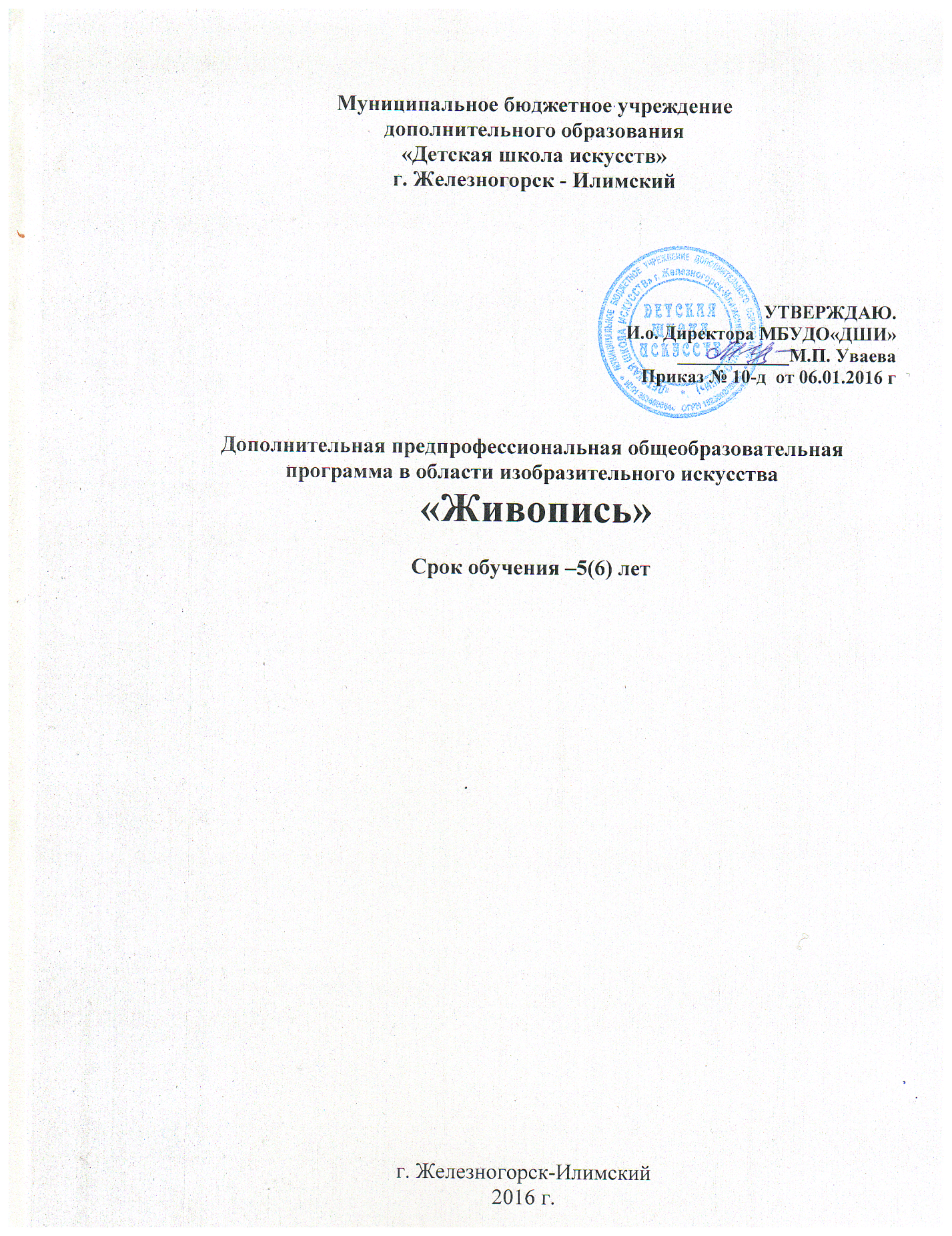 ОдобренаПедагогическим советом МОУ ДОД «ЦДШИ» Протокол № 3 от 28.12.2015                                СОДЕРЖАНИЕ1.Пояснительная записка. Содержание и структура дополнительной предпрофессиональной  общеобразовательной программы в области музыкального искусства  «Живопись». Срок обучения 5 лет,  дополнительный  год  обучения (6 класс)2. Планируемые результаты освоения учащимися  программы  «Живопись» 3. Учебный план (срок обучения5 лет)4. Учебный план дополнительного года обучения (6 класс)5. График образовательного  процесса (срок обучения 5 лет)6. График образовательного  процесса (срок обучения 6 лет)7. Программы учебных предметовПО.01 Художественное творчество - ПО.01.УП.01. Рисунок - ПО.01.УП.02. Живопись - ПО.01.УП.03. Композиция станковаяПО.02 История искусств- ПО.02.УП.01.Беседы об искусстве- ПО.02.УП.02. История изобразительного искусстваПО.03 Пленэрные занятия- ПО.03.УП.01.ПленэрВ.00. Вариативная часть- В.00.УП.01 Скульптура- В.00.УП.02. Композиция прикладная6. Система и критерии оценок, используемые при проведении промежуточной и итоговой аттестации, результатов освоения учащимися дополнительной предпрофессиональной  общеобразовательной программы в области изобразительного искусства  «Живопись»7. Программа творческой, культурно-просветительной и методической деятельности. 1. Пояснительная записка1.1.Дополнительная предпрофессиональная общеобразовательная программа в области   изобразительного искусства «Живопись» (далее – ОП или ОП  «Живопись») определяет содержание и организацию образовательного процесса в Муниципальном бюджетном учреждении дополнительного образования  «Детская школа искусств» г. Железногорск – Илимский  (далее – МБУДО«ДШИ»). МБУДО«ДШИ» вправе реализовывать ОП  «Живопись» при наличии соответствующей лицензии на осуществление образовательной деятельности. 1.2. Настоящая ОП  «Живопись» составлена в соответствии с Федеральным законом от 29 декабря 2012 года  №273 – ФЗ «Об образовании в Российской Федерации»,  федеральными государственными требованиями (далее ФГТ) к ОП «Живопись», утвержденными приказом Министерства культуры Российской Федерации от 12 марта 2012 года №156. ФГТ   устанавливают обязательные требования  к минимуму содержания, структуре и условиям реализации ОП  «Живопись» и сроку обучения по этой ОП, являются обязательными при ее реализации в МБУДО«ДШИ»1.3. ОП  «Живопись» составлена с учётом возрастных и индивидуальных особенностей учащихся и направлена на:выявление одаренных детей в области изобразительного искусства в раннем детском возрасте; создание условий для художественного образования, эстетического воспитания, духовно-нравственного развития детей;приобретение детьми знаний, умений и навыков по выполнению живописных работ;приобретение детьми опыта творческой деятельности;овладение детьми духовными и культурными ценностями народов мира;подготовку одаренных детей к поступлению в образовательные учреждения, реализующие профессиональные образовательные программы в области изобразительного искусства.1.4. ОП  «Живопись» разработана с учётом:обеспечения ОП  «Живопись» и основных профессиональных образовательных программ среднего профессионального и высшего профессионального образования в области изобразительного искусства;сохранение единства образовательного пространства Российской Федерации в сфере культуры и искусства. 1.5. Цели программы:- воспитание и развитие у учащихся личностных качеств, позволяющих уважать и принимать духовные и культурные ценности разных народов;- формирование у учащихся эстетических взглядов, нравственных установок и потребности общения с духовными ценностями;- формирование у учащихся умения самостоятельно воспринимать и оценивать культурные ценности;- воспитание детей в творческой атмосфере, обстановке доброжелательности, эмоционально-нравственной отзывчивости, а также профессиональной требовательности;- формирование у одаренных детей комплекса знаний, умений и навыков, позволяющих в дальнейшем осваивать профессиональные образовательные программы в области изобразительного искусства;- выработку у учащихся личностных качеств, способствующих освоению в соответствии с программными требованиями учебной информации, умению планировать свою домашнюю работу, осуществлению самостоятельного контроля за своей учебной деятельностью, умению давать объективную оценку своему труду, формированию навыков взаимодействия с преподавателями и учащимися в образовательном  процессе, уважительного отношения к иному мнению и художественно-эстетическим взглядам, пониманию причин успеха/неуспеха собственной учебной деятельности, определению наиболее эффективных способов достижения результата.1.6. Срок освоения программы ОП  «Живопись» для детей, поступивших в образовательное учреждение в первый класс в возрасте с десяти до двенадцати  лет, составляет 5 лет. 1.7. Срок освоения ОП  «Живопись» для детей, не закончивших освоение образовательной программы основного общего образования или среднего (полного) общего образования и планирующих поступление в образовательные учреждения, реализующие основные профессиональные образовательные программы в области изобразительного искусства, может быть увеличен на один год.1.8. Образовательное учреждение имеет право реализовывать ОП  «Живопись» в сокращенные сроки, а также по индивидуальным учебным планам с учетом настоящих ФГТ. 1.9. При приеме на обучение по ОП   «Живопись» образовательное учреждение проводит отбор детей с целью выявления их творческих способностей необходимых для освоения ОП  «Живопись» в соответствии с Порядком  приема на обучение по дополнительным предпрофессиональным  программам в области искусств, утверждённым приказом Министерства культуры Российской Федерации от 14 августа 2013 г. № 1145. Формы и сроки проведения отбора детей устанавливаются МБУДО«ДШИ»  самостоятельно. До проведения отбора МБУДО «ДШИ»  вправе проводить предварительные консультации в порядке, установленном МБУДО«ДШИ»  самостоятельно.  Отбор детей проводится в форме творческих заданий, позволяющих определить наличие способностей к художественно-творческой деятельности. Дополнительно поступающий может представить самостоятельно выполненную художественную работу. Учащиеся, имеющие достаточный уровень знаний, умений и навыков имеют право на освоение ОП  «Живопись» по индивидуальному учебному плану. В выпускные классы поступление учащихся не предусмотрено.1.10. Оценка качества образования по ОП  «Живопись» производится на основе ФГТ ОП  «Живопись» и включает в себя текущий контроль успеваемости, промежуточную и итоговую аттестацию учащихся. Освоение учащимися ОП  «Живопись», завершается итоговой аттестацией учащихся, проводимой МБУДО«ДШИ» в соответствии с  Приказом Министерства культуры Российской Федерации от 09 февраля 2012г. № 86 «Об утверждении Положения о порядке и формах проведения итоговой аттестации учащихся по дополнительным предпрофессиональным общеобразовательным программам в области искусств»,  Приказом Министерства культуры Российской Федерации « О внесении изменений  в приказ Министерства культуры Российской Федерации от 09 февраля 2012г. № 86  «Об утверждении Положения о порядке и формах проведения итоговой аттестации учащихся по дополнительным предпрофессиональным общеобразовательным программам в области искусств».  К итоговой аттестации допускаются выпускники, освоившие ОП  «Живопись»  в полном объеме, прошедшие промежуточную аттестацию по всем предметам учебного плана.  Для учащихся, осваивающих программу ОП  «Живопись»  с дополнительным годом обучения (6 класс) итоговая аттестация проводится по завершении полного 6-летнего срока обучения. 1.11. Обучение по ОП  «Живопись» в МБУДО«ДШИ»  ведется на русском языке.2. Планируемые результаты освоения учащимися ОП  «Живопись»2.1. Минимум содержания ОП  «Живопись» должен обеспечивать целостное художественно-эстетическое развитие личности и приобретение ею в процессе освоения ОП художественно-исполнительских и теоретических знаний, умений и навыков.2.2. Результатом освоения ОП  «Живопись» является приобретение учащимися следующих знаний, умений и навыков в предметных областях:в области художественного творчества:- знания терминологии изобразительного искусства;- умений грамотно изображать с натуры и по памяти предметы (объекты) окружающего мира;- умения создавать  художественный образ на основе решения технических и творческих задач;- умения самостоятельно преодолевать технические трудности при реализации художественного замысла;- навыков анализа цветового строя произведений живописи;- навыков работы с подготовительными материалами: этюдами, набросками, эскизами;- навыков передачи объема и формы, четкой конструкции предметов, передачи их материальности, фактуры с выявлением планов, на которых они расположены;- навыков подготовки работ к экспозиции;в области пленэрных занятий:- знания об объектах живой природы, особенностей работы над пейзажем, архитектурными мотивами;- знания способов передачи большого пространства, движущейся и постоянно меняющейся натуры, законов линейной перспективы, равновесия, плановости;- умения изображать окружающую действительность, передавая световоздушную перспективу и естественную освещенность;- умения применять навыки, приобретенные на предметах «рисунок», «живопись», «композиция»;в области истории искусств:- знания основных этапов развития изобразительного искусства;- умения использовать полученные теоретические знания в художественной деятельности;- первичных навыков восприятия и анализа художественных произведений различных стилей и жанров, созданных в разные исторические периоды.2.3. Результатом освоения ОП  «Живопись» с дополнительным годом обучения, сверх обозначенных в пункте 2.2. предметных областей, является приобретение учащимися следующих знаний, умений и навыков в предметных областях:в области живописи:- знания классического художественного наследия, художественных школ;   - умения раскрывать образное и живописно-пластическое решение в творческих работах;- умения использовать изобразительно-выразительные возможности рисунка и живописи;- навыков самостоятельно применять различные художественные материалы и техники;в области пленэрных занятий:- знания о закономерностях построения  художественной формы, особенностях ее восприятия и воплощения; - умения передавать настроение, состояние в колористическом решении пейзажа; - умения сочетать различные виды этюдов, набросков в работе над композиционными эскизами;- навыков техники работы над жанровым эскизом с подробной проработкой деталей;в области истории искусств:- знания основных произведений изобразительного искусства; - умения узнавать изученные произведения изобразительного искусства и соотносить их с определенной эпохой и стилем;- навыков восприятия современного искусства.2.4. Результаты освоения ОП  «Живопись» по учебным предметам обязательной части должны отражать: 	2.4.1. ПО.01.УП.01 Рисунок:знание понятий: «пропорция», «симметрия», «светотень»;знание законов перспективы;умение использования приемов линейной и воздушной перспективы;умение моделировать форму сложных предметов тоном;умение последовательно вести длительную постановку;умение рисовать по памяти предметы в разных несложных положениях;умение изображать объекты предметного мира, пространство, фигуру человека;навыки владения линией, штрихом, пятном;навыки передачи фактуры и материала предмета;навыки передачи пространства средствами штриха и светотени.2.4.2. ПО.01.УП.02 Живопись:знание свойств живописных материалов, их возможностей и эстетических качеств;знание разнообразных техник живописи;знание художественных и эстетических свойств цвета, основных закономерностей создания цветового строя;умение видеть и передавать цветовые отношения в условиях пространственно-воздушной среды;умение принимать выразительное решение постановок с передачей их эмоционального состояния;навыки в использовании основных техник и материалов;навыки в выполнении линейного и живописного рисунка;навыки последовательного ведения живописной работы.2.4.3. ПО.01.УП.03  Композиция станковая:знание основных элементов композиции, закономерностей построения  художественной формы;знание принципов сбора и систематизации подготовительного материала и способов его применения для воплощения творческого замысла;умение применять полученные знания о выразительных средствах композиции – ритме, линии, силуэте, тональности и тональной пластике, цвете, контрасте – в композиционных работах;умение использовать средства живописи, их изобразительно-выразительные возможности;умение находить живописно-пластические решения для каждой творческой задачи;навыки работы по композиции.2.4.4. ПО.02.УП.01 Беседы об искусстве:сформированный комплекс первоначальных знаний об искусстве, его видах и жанрах, направленный на формирование эстетических взглядов, художественного вкуса, пробуждение интереса к искусству и деятельности в сфере искусства; знание особенностей языка различных видов искусства;первичные навыки анализа произведения искусства;навыки восприятия художественного образа.3.4.5. ПО.02.УП.02 История изобразительного искусства:знание основных этапов развития изобразительного искусства;первичные знания о роли и значении изобразительного искусства в системе культуры, духовно-нравственном развитии человека;знание основных понятий изобразительного искусства;знание основных художественных школ в западно-европейском и русском изобразительном искусстве;сформированный комплекс знаний об изобразительном искусстве, направленный на формирование эстетических взглядов, художественного вкуса, пробуждение интереса к изобразительному искусству и деятельности в сфере изобразительного искусства; умение выделять основные черты художественного стиля;умение выявлять средства выразительности, которыми пользуется художник;умение в устной и письменной форме излагать свои мысли о творчестве художников;  навыки по восприятию произведения изобразительного искусства, умению выражать к нему свое отношение, проводить ассоциативные связи с другими видами искусств;навыки анализа творческих направлений и творчества отдельного художника;навыки анализа произведения изобразительного искусства.3.4.6. ПО.03.УП.01 Пленэр:знание о закономерностях построения  художественной  формы, особенностях ее восприятия и воплощения;знание способов передачи пространства, движущейся и меняющейся натуры, законов линейной перспективы, равновесия, плановости;умение передавать настроение, состояние в колористическом решении пейзажа; умение применять сформированные навыки по предметам: рисунок, живопись, композиция;умение сочетать различные виды этюдов, набросков в работе над композиционными эскизами;навыки восприятия натуры в естественной природной среде;навыки передачи световоздушной перспективы;навыки техники работы над жанровым эскизом с подробной проработкой деталей.3. Учебный план3.1. ОП  «Живопись» включает  в себя учебные планы, которые являются её неотъемлемой частью:-  учебный план с нормативным сроком освоения 5 лет;- учебный план дополнительного года обучения  (6 класс).Учебные планы определяют содержание и организацию образовательного процесса в МБУДО«ДШИ» по ОП  «Живопись» и  разработаны с учетом преемственности образовательных программ в области музыкального искусства среднего профессионального и высшего профессионального образования, сохранения единого образовательного пространства, индивидуального  творческого развития учащихся. Учебные планы ОП  «Живопись» предусматривают максимальную, самостоятельную и аудиторную нагрузку учащихся.   Учебные планы разработаны на основании ФГТ, в соответствии с графиками образовательного процесса МБУДО«ДШИ» и сроками обучения по ОП  «Живопись», а также отражают структуру ОП  «Живопись» установленную ФГТ, в части:- наименования предметных областей и разделов;- форм проведения учебных занятий;- проведения консультаций;- итоговой аттестации учащихся с обозначением ее форм и их наименований. Учебные планы определяют перечень, последовательность изучения учебных предметов по годам обучения и учебным полугодиям, формы промежуточной аттестации, объем часов по каждому учебному предмету (максимальную, самостоятельную и аудиторную нагрузку учащихся). Максимальный объем учебной нагрузки учащихся, предусмотренный ОП  «Живопись» не превышает 26 часов в неделю. Общий объем аудиторной нагрузки учащихся (без учета времени, предусмотренного на консультации, промежуточную аттестацию и участие учащихся в творческой и культурно-просветительской деятельности МБУДО«ДШИ») не превышает 14 часов в неделю  Учебный план ОП  «Живопись» содержит следующие предметные области (далее – ПО): - ПО.01.Художественное творчество;- ПО.02.История искусств- ПО.03.Пленэрные занятияи разделы: консультации, промежуточная аттестация, итоговая аттестация. Предметные области имеют обязательную и вариативную части, которые состоят из учебных предметов (далее – УП).3.2. Общий объем аудиторной нагрузки обязательной части ОП  «Живопись» нормативный срок освоения 5 лет составляет 1868,5 часа (с учетом консультаций – 90 часов), в том числе по ПО и УП:  ПО.01.Художественное творчество:- УП.01.Рисунок- 561 часа;- УП.02.Живопись - 495 часа;- УП.03 Композиция станковая - 363 часа;ПО.02. История искусств:-УП.01.Беседы об искусстве– 49,5 часа;- УП.02.История изобразительного искусства - 198 часа. ПО.03.Пленэрные занятия- УП.01. Пленэр-112 часов3.3. Общий объем аудиторной нагрузки вариативной части  ОП  «Живопись»» нормативный срок освоения  5 лет составляет 330 часов.3.4. При реализации программы ОП  «Живопись» с дополнительным годом обучения (6 класс) общий объем аудиторной учебной нагрузки обязательной части составляет 2228 часа (с учетом консультаций – 108 часов), в том числе по ПО и УП: ПО.01.Художественное творчество:- УП.01.Рисунок- 660 часа;- УП.02.Живопись - 594 часа;- УП.03 Композиция станковая - 429 часа;ПО.02. История искусств:-УП.01.Беседы об искусстве– 49,5 часа;- УП.02.История изобразительного искусства – 247,5 часа. ПО.03.Пленэрные занятия- УП.01. Пленэр-140 часов3.5. Объем времени вариативной части, предусмотренный учебными планами ОП  «Живопись»  на занятия учащихся с присутствием преподавателя в соответствии с ФГТ не превышает  40% от объема времени предметных областей обязательной части программы, предусмотренного на аудиторные занятия:ОП  «Живопись» нормативный срок освоения 5 лет- В.00.УП.01.Скульптура-99 часа;- В.00.УП.02. Композиция прикладная- 231 часа;ОП «Живопись» с дополнительным годом обучения (6 класс)- В.00.УП.01. Композиция прикладная- 33 часа;3.6. Объём самостоятельной работы учащихся в неделю по учебным предметам обязательной и вариативной частей в среднем за весь период обучения определяется с учётом минимальных затрат на подготовку домашнего задания, параллельного освоения детьми программ начального и основного общего образования. По учебным предметам обязательной и вариативной частей объём самостоятельной нагрузки учащихся планируется следующим образом:«Рисунок»– по 3 часа в неделю;«Живопись»– по 3 часа в неделю;«Композиция станковая» -  по 4 часа в неделю;«Беседы об искусстве» - по 0,5 часа в неделю;«История изобразительного искусства» – по 1 часу в неделю;  «Скульптура» -  по 0,5 часа в неделю;  «Композиция прикладная» - по 1 часу в неделю.УЧЕБНЫЙ ПЛАНпо дополнительной предпрофессиональной общеобразовательной программев области изобразительного искусства «Живопись» срок обучения – 5 лет1) В общей трудоемкости ОП «Живопись» указано  минимальное и максимальное количество часов (без учета и с учетом вариативной части). При формировании учебного плана обязательная часть в части количества часов, сроков реализации учебных предметов и количество часов консультаций остаётся неизменной. Вариативная часть (наименования учебных предметов и их распределение по учебным полугодиям) разработана МБУДО«ДШИ» самостоятельно в пределах, установленных ФГТ объёмов максимальной и аудиторной нагрузки.  2) В разделе «Промежуточная аттестация» указаны  полугодия за весь период обучения, в которых проводится промежуточная аттестация учащихся. Промежуточная аттестации в виде зачетов и контрольных уроков  по полугодиям проводится  в счет аудиторного времени, предусмотренного на учебный предмет. В случае окончания изучения учебного предмета формой промежуточной аттестации в виде контрольного урока учащимся выставляется оценка, которая заносится в свидетельство об окончании МБУДО«ДШИ» 3) Занятия пленэром проводятся рассредоточено в различные периоды учебного года, в том числе – 1 неделю в июне месяце (кроме 5 класса). Объем учебного времени, отводимого на занятия пленэром: 2-5 классы – по 28 часов в год.4) Объем времени вариативной части, предусмотренный  на занятия преподавателя с учащимся,  составляет до 40 % от объема времени предметных областей обязательной части, предусмотренного на аудиторные занятия. Объем времени на самостоятельную работу по учебным предметам вариативной части запланирован до 100% от объема времени аудиторных занятий. Каждый учебный предмет вариативной части заканчивается установленной МБУДО«ДШИ» формой контроля (контрольным уроком, зачетом или экзаменом). 5) Объем  максимальной нагрузки учащихся не превышает 26 часов в неделю, аудиторной нагрузки – 14 часов.6) Консультации проводятся с целью подготовки учащихся к контрольным урокам, зачетам, экзаменам, просмотрам, творческим конкурсам и другим мероприятиям по усмотрению МБУДО «ДШИ» Проведение консультаций  осуществляется в форме мелкогрупповых занятий – от 4 до 10 человек. Консультации проводятся рассредоточено или в счет резерва учебного времени. Резерв учебного времени устанавливается  из расчета одной недели в учебном году. В случае, если консультации проводятся рассредоточено, резерв учебного времени используется на самостоятельную работу учащихся и методическую работу преподавателей. Резерв учебного времени  используется как перед промежуточной экзаменационной аттестацией, так и после ее окончания с целью обеспечения самостоятельной работой учащихся на период летних каникул.Примечания к учебному плану 1. При реализации ОП устанавливаются следующие виды учебных занятий и численность учащихся:групповые занятия — от 11  человек; мелкогрупповые занятия — от 4 до 10 человек.2. Объем самостоятельной работы учащихся в неделю по учебным предметам обязательной части  в среднем за весь период обучения определяется с учетом минимальных затрат на подготовку домашнего задания, параллельного освоения детьми программ начального общего и основного общего образования, реального объема активного времени суток и планируется следующим образом:Рисунок- 1-2 классы – по 2 часа; 3-5 классы  - по 3 часа в неделю;Живопись - 1-2 классы – по 2 часа; 3-5 классы  - по 3 часа в неделю;Композиция станковая - 1-3 классы – по 3 часа; 4-5 классы  - по 4 часа в неделю;Беседы об искусстве – по 0,5 часа в неделю;История изобразительного искусства – по 1,5 часа в неделю.Объем самостоятельной работы учащихся в неделю по учебным предметам вариативной части  планируется следующим образом:Скульптура - по 0,5 часа в неделю;Композиция прикладная - по 1 часу в неделю.  УЧЕБНЫЙ ПЛАНна дополнительный год обучения (6 класс) по предпрофессиональной общеобразовательной программев области музыкального искусства  «Живопись»1) В общей трудоемкости ОП «Живопись» указано  минимальное и максимальное количество часов (без учета и с учетом вариативной части). При формировании учебного плана обязательная часть в части количества часов, сроков реализации учебных предметов и количество часов консультаций остаётся неизменной. Вариативная часть (наименования учебных предметов и их распределение по учебным полугодиям) разработана МБУДО«ДШИ» самостоятельно в пределах, установленных ФГТ объёмов максимальной и аудиторной нагрузки.  2) В разделе «Промежуточная аттестация» указаны  полугодия за весь период обучения, в которых проводится промежуточная аттестация учащихся. Промежуточная аттестации в виде зачетов и контрольных уроков  по полугодиям проводится  в счет аудиторного времени, предусмотренного на учебный предмет. В случае окончания изучения учебного предмета формой промежуточной аттестации в виде контрольного урока учащимся выставляется оценка, которая заносится в свидетельство об окончании МБУДО«ДШИ» 3) Занятия пленэром проводятся рассредоточено в различные периоды учебного года, в том числе – 1 неделю в июне месяце (кроме 6 класса). Объем учебного времени, отводимого на занятия пленэром: 2-6 классы – по 28 часов в год.4) Объем времени вариативной части, предусмотренный  на занятия преподавателя с учащимся,  составляет до 40 % от объема времени предметных областей обязательной части, предусмотренного на аудиторные занятия. Объем времени на самостоятельную работу по учебным предметам вариативной части запланирован до 100% от объема времени аудиторных занятий. Каждый учебный предмет вариативной части заканчивается установленной МБУДО«ДШИ» формой контроля (контрольным уроком, зачетом или экзаменом). 5) Объем  максимальной нагрузки учащихся не превышает 26 часов в неделю, аудиторной нагрузки – 14 часов.6) Консультации проводятся с целью подготовки учащихся к контрольным урокам, зачетам, экзаменам, просмотрам, творческим конкурсам и другим мероприятиям по усмотрению МБУДО «ДШИ» Проведение консультаций  осуществляется в форме мелкогрупповых занятий – от 4 до 10 человек. Консультации проводятся рассредоточено или в счет резерва учебного времени. Резерв учебного времени устанавливается  из расчета одной недели в учебном году. В случае, если консультации проводятся рассредоточено, резерв учебного времени используется на самостоятельную работу учащихся и методическую работу преподавателей. Резерв учебного времени  используется как перед промежуточной экзаменационной аттестацией, так и после ее окончания с целью обеспечения самостоятельной работой учащихся на период летних каникул.Примечания к учебному плану1. При реализации ОП устанавливаются следующие виды учебных занятий и численность учащихся:групповые занятия — от 11  человек; мелкогрупповые занятия — от 4 до 10 человек.2. Объем самостоятельной работы учащихся в неделю по учебным предметам обязательной части  в среднем за весь период обучения определяется с учетом минимальных затрат на подготовку домашнего задания, параллельного освоения детьми программ начального общего и основного общего образования, реального объема активного времени суток и планируется следующим образом:Рисунок - по 3 часа в неделю;Живопись  - по 3 часа в неделю;Композиция станковая - по 4 часа в неделю;История изобразительного искусства – по 1 часу в неделю.Объем самостоятельной работы учащихся в неделю по учебным предметам вариативной части  планируется следующим образом:Композиция прикладная - по 1 часу в неделю4. График образовательного  процесса4.1.График образовательного процесса определяет его организацию и отражает: срок реализации ОП  «Живопись» бюджет времени образовательного процесса (в неделях), предусмотренного на аудиторные занятия, промежуточную и итоговую аттестацию учащихся, каникулы, резерв учебного времени, время, отведенное на занятия пленэром, сводные данные по бюджету времени.4.2.При реализации ОП  «Живопись» продолжительность учебных занятий, равная одному академическому часу, определяется Уставом МБУДО«ДШИ и составляет 40 минут.  В первом-втором классах- 35 минут. Продолжительность учебных занятий по одному предмету в день не может превышать 1,5академического часа.5. Программы учебных предметов5.1. Программы учебных предметов в соответствии с ФГТ являются неотъемлемой частью ОП  «Живопись», разработанной педагогическим коллективом МБУДО«ДШИ».  Все программы учебных предметов разработаны преподавателями МБУДО«ДШИ» самостоятельно, в соответствии с учебным планом ОП  «Живопись», срок обучения – 5 (6) лет, прошли обсуждение на заседании Педагогического совета МБУДО«ДШИ», имеют внешние и внутренние рецензии.5.2.Программы учебных предметов выполняют следующие функции:-  нормативную,  являясь   документом,   обязательным для выполнения в полном объеме;- процессуально-содержательную, определяющую логическую последовательность усвоения элементов содержания, организационные формы и методы, средства и условия обучения;- оценочную, выявляющую уровень усвоения элементов содержания, устанавливающую принципы контроля, критерии оценки уровня приобретенных знаний, умений и навыков.5.3.      Программы учебных предметов имеют самостоятельную структуру, содержат:- титульный лист;- пояснительную записку, содержащую характеристику учебного предмета, его место и роль в образовательном процессе, срок реализации учебного предмета, объем учебного времени, предусмотренный учебным планом образовательного учреждения на реализацию учебного предмета (с указанием максимальной учебной нагрузки, объема времени на внеаудиторную (самостоятельную) работу учащихся и аудиторные занятия), формы проведения учебных аудиторных занятий (групповая, мелкогрупповая, ), цели и задачи учебного предмета, методы  обучения, описание материально-технических условия реализации учебного предмета, результаты освоения или ожидаемые результаты;  - содержание учебного предмета;- требования к уровню подготовки учащихся;- формы и методы контроля, систему оценок;- методическое обеспечение учебного процесса, в том числе перечень литературы, а также,  при необходимости,  перечень средств обучения.- список литературы и средств обучения, необходимый для реализации программы учебного предметаВ программах учебных предметов ОП  «Живопись» МБУДО«ДШИ» отражено обоснование объема времени, предусмотренного на выполнение домашнего задания.5.4. Перечень программ учебных предметов по предметным областям обязательной и вариативной части ОП  «Живопись»  нормативный срок освоения 5(6) лет:ПО.01.Художественное творчество:- УП.01.Рисунок- УП.02.Живопись - УП.03 Композиция станковая ПО.02. История искусств:-УП.01.Беседы об искусстве- УП.02.История изобразительного искусства ПО.03.Пленэрные занятия- УП.01. ПленэрВ.00. Вариативная частьОП «Живопись»  нормативный срок освоения 5 лет- УП.01. Скульптура- УП.02. Композиция прикладнаяОП «Живопись»  дополнительный год  обучения (6 класс) - УП.01. Композиция прикладная6. Система и критерии оценок результатовосвоения учащимися ОП «Живопись»6.1. Оценка качества реализации ОП «Живопись»  включает в себя текущий контроль успеваемости, промежуточную и итоговую аттестацию учащихся. Предусмотрены следующие виды текущего контроля успеваемости:  просмотр и  обсуждение учебно – творческих  работ, устные опросы, письменные работы,  зачёты, тестирование. Текущий контроль успеваемости учащихся  проводится в счет аудиторного времени, предусмотренного на учебный предмет.6.2. Промежуточная аттестация является основной формой контроля учебной работы учащихся по ОП «Живопись»    и проводится в соответствии с Положением о формах, периодичности и порядке текущего контроля успеваемости,  промежуточной аттестации учащихся в Муниципальном бюджетном учреждения дополнительного образования «Детская школа искусств» г. Железногорск – Илимский, реализующем дополнительные предпрофессиональные общеобразовательные программы в области искусств. Промежуточная аттестация оценивает результаты учебной деятельности учащихся по окончании полугодий в соответствии с графиком образовательного процесса,  обеспечивает оперативное управление учебной деятельностью учащегося, ее корректировку и проводится с целью определения:-качества реализации образовательного процесса; -качества теоретической и практической подготовки по учебному предмету;-уровня умений и навыков, сформированных у учащегося на определенном этапе обучения.6.3.Промежуточная аттестация проводится в форме: -контрольных уроков, -зачетов, -экзаменов.Контрольные уроки, зачёты и экзамены по ОП «Живопись» проходят в МБУДО«ДШИ» в виде просмотров учебных работ, письменных работ и устных опросов. Контрольные уроки и зачеты в рамках промежуточной аттестации проводятся на завершающих полугодие учебных занятиях в счет аудиторного времени, предусмотренного на учебный предмет. Экзамены проводятся за пределами аудиторных учебных занятий. По  завершении изучения учебных предметов программы «Живопись» по итогам промежуточной аттестации учащимся выставляется оценка, которая по окончанию освоения учащимся учебных предметов ОП «Живопись» заносится в свидетельство об окончании МБУДО«ДШИ»6.4. Система оценок в рамках промежуточной аттестации предполагает пятибалльную шкалу с использованием плюсов и минусов:«5+»; «5»; «5-»; «4+»; «4»; «4-»; «3+»; «3»; «3-»; «2»6.5. Освоение учащимися ОП  «Живопись» завершается итоговой аттестацией учащихся, проводимой МБУДО«ДШИ». К итоговой аттестации допускаются выпускники, освоившие ОП  «Живопись» в полном объеме, прошедшие промежуточную аттестацию по всем предметам учебного плана.  Для учащихся, осваивающих программу ОП  «Живопись» с дополнительным годом обучения (6 класс) итоговая аттестация проводится по завершении полного 6-летнего срока обучения. Итоговая аттестация выпускников по ОП  «Живопись» проводится в форме выпускных экзаменов по учебным предметам обязательной части программы ОП  «Живопись»:1) Композиция станковая 2) История изобразительного искусстваВременной интервал между выпускными экзаменами - не менее трех календарных дней.6.6. Система оценок в рамках итоговой  аттестации предполагает пятибалльную шкалу в абсолютном значении:«5» - отлично; «4»- хорошо; «3» - удовлетворительно; «2»- неудовлетворительно.Фонды оценочных средств ОП  «Живопись», разработанные преподавателями МБУДО«ДШИ» для проведения итоговой аттестации, обеспечивают оценку качества приобретенных выпускниками знаний, умений, навыков и степень готовности выпускников к возможному продолжению профессионального образования в области музыкального искусства. 6.7. Критерии оценок результатов освоения учебных предметов:ПО.01.Художественное творчество:- УП.03 Композиция станковая Оценка «5» («отлично»):-    умение работать различными живописными и графическими техниками;-    самостоятельно тонально выдержанно и колористически  грамотно решить плоскость листа;-   применения визуальных эффектов в композиции;-   знание законов композиции и схем композиционного построения листа;-   знание о плановости, перспективном построении пространства;-   навыки создания эмоциональной выразительности листа и подчинения всех элементов композиции основному замыслу;-   умение доводить свою работу до известной степени законченности;-   умение обрабатывать поверхность листа, передавать характер движения людей и животных;-   умение самостоятельно разработать сюжет;-   использование пленэрных зарисовок и этюдов в композиции;-   последовательно поэтапно работать над сюжетной композицией;-   самостоятельное выполнение всех задач на высоком уровне;- работа отличается оригинальностью идеи, грамотным исполнением, творческим подходом.Оценка «4» («хорошо»):-  умение  справляется с поставленными задачами, но с небольшой помощью преподавателя;-  выполнение работы, с незначительными ошибками.Оценка «3» («удовлетворительно»):-   грубые ошибки в компоновке;- выполнение задач с грубыми ошибками (по невнимательности или нерадивости);-   для завершения работы необходима постоянная помощь преподавателя.безынициативность.ПО.02. История искусств:- УП.02.История изобразительного искусства         Оценка «5» («отлично»):знание  художественного, исторического и теоретического материала на уровне требований программы; умение сопоставлять различные взгляды на явление;умение высказывать и обосновывать свою точку зрения;умение   логически   и   последовательно  мыслить,   делать выводы и обобщения, грамотно и литературно излагать ответ на поставленный вопрос;выполнение качественно и аккуратно практической работы.        Оценка «4» («хорошо»):знание  художественного, исторического и теоретического материала на уровне требований программы; проявление самостоятельности суждений;грамотное изложение ответа на поставленный вопрос, но в ответе присутствуют неточности, недостаточно полно освещен вопрос;выполнение практической работы не совсем удачно.         Оценка «3» («удовлетворительно»):основной вопрос раскрывает, но присутствуют незначительные ошибки, неуверенное владение способностью логически мыслить;ответ носит в основном репродуктивный характер.практическая работа выполнена не эстетично, небрежно, с ошибками.7. Программа творческой,  культурно -  просветительской  и методической деятельности7.1.Программа творческой, культурно-просветительской  и методической деятельности разрабатывается МБУДО«ДШИ» на каждый учебный год самостоятельно, утверждается приказом директора, является неотъемлемой частью ОП «Живопись» реализуемой в МБУДО«ДШИ» и отражается в общем плане работы учреждения в соответствующих разделах 7.2.Творческая, культурно-просветительная  и методическая и деятельность МБУДО«ДШИ» осуществляется в счет времени отведенного на внеаудиторную работу учащихся.    7.3.В рамках творческой, методической и культурно-просветительской деятельности МБУДО«ДШИ»  сотрудничает с СОШ Нижнеилимского района, учреждениями ДО, учреждениями ДОД, предприятиями и организациями Нижнилимского муниципального района. 7.4.Программа творческой,  культурно-просветительской  деятельности (Приложение №1)Цель: - создание в МБУДО«ДШИ» комфортной развивающей образовательной среды для обеспечения высокого качества образования, его доступности, открытости, привлекательности для учащихся, их родителей (законных представителей) и всего общества, а также духовно-нравственного развития, эстетического воспитания и художественного становления личности. Задачи:- организация творческой деятельности  учащихся путем проведения творческих мероприятий (конкурсов, фестивалей, мастер-классов, олимпиад, концертов, творческих вечеров, выставок, театрализованных представлений и др.);- развитие творческих способностей учащихся, приобщение их к лучшим достижениям отечественного и зарубежного искусства, пропаганда ценностей мировой культуры среди различных слоёв населения, приобщение их к духовным ценностям. - организация посещений учащимися учреждений и организаций сферы культуры и искусства (филармоний, выставочных, концертных залов, театров, музеев и др.) г. Железногорска, поселков Нижнеилимского муниципального района (Новая Игирма, Рудногорск, Радищев, Коршуновский и др.), Иркутской области, а также за пределами Иркутской области.- организация творческой и культурно-просветительской деятельности совместно с детскими школами искусств Нижнеилимского района, ОУ среднего профессионального и высшего профессионального образования, реализующими основные профессиональные образовательные программы в области музыкального искусства; 7.4.1.С целью реализации творческой и культурно-просветительской деятельности в МБУДО«ДШИ» созданы  учебные творческие коллективы. Деятельность творческих  коллективов  осуществляется в рамках как учебного, так и внеучебного времени. 7.5. Методическая деятельность Методическая работа занимает важное место в деятельности МБУДО«ДШИ». Она направлена на повышение профессионального уровня преподавателей, на достижение оптимальных результатов обучения, воспитания и творческого развития учащихся. Цель: -повышение качества педагогической и методической работы МБУДО«ДШИ» через регулярное участие преподавателей в методических мероприятиях на уровне города, района, Иркутской области, за пределами Иркутской области (КПК, мастер-классы, конкурсы, концерты, семинары, открытые уроки, творческие отчеты, конференции, форумы и др.),  а также обобщение опыта педагогической и методической работы педагогического коллектива сохранение педагогических традиций МБУДО«ДШИ». Одно из важнейших направлений методической  работы – повышение квалификации педагогических кадров, которое успешно осуществляется в разнообразных формах  в соответствии с  Планом методической деятельности  МБУДО«ДШИ» (Приложение №2):·  курсовая переподготовка и курсы повышения квалификации;·  аттестация;·  составление портфолио. ·  подготовка собственного концертного выступления(выставки), а также концерта (выставки) учащихся;·  психолого-педагогические и методические семинары;·  мастер-классы;·  конкурсы и фестивали педагогического мастерства;·  конкурсы и фестивали для учащихся;·  обобщение педагогического опыта: разработка методических рекомендаций, пособий, тестовых и контрольных материалов и др.;·  открытые уроки;·  методические сообщения;·  взаимопосещение уроков;·  консультации;·  корректировка и разработка новых локальных актов,·  совершенствование ОП и программ учебных предметов,· применение в учебном процессе инновационных методов и форм обучения: интегрированные уроки, экзамен-конкурс, экзамен - театрализованное представление  и иные альтернативные формы проведения промежуточной аттестации учащихся,· проведение внеклассных воспитательных мероприятий с привлечением новейших информационных средств обучения: создание видеофильмов, слайд-шоу использование в работе преподавателей Интернет-ресурсов, информационных технологий, разработка и совершенствование сайта школы.Разнообразие форм и методов позволяет каждому преподавателю принять участие в методической работе и повышении своего педагогического уровня Непрерывность профессионального развития педагогических работников должна обеспечиваться освоением дополнительных профессиональных ОП в объеме не менее 72-х часов, не реже чем один раз в три года в ОУ, имеющих лицензию на осуществление образовательной деятельности, а так же участием преподавателей в проведении заседаний МО, семинаров, мастер-классов, круглых столов, «открытых» уроков, внеурочных занятий и мероприятий по отдельным направлениям введения и реализации ФГТ.Преподаватель должен уметь: разрабатывать учебные программы по преподаваемым им предметам в рамках образовательной программы в области соответствующей области искусств, а также их учебно-методическое обеспечение; использовать  в образовательном процессе образовательные технологии, основанные на лучших достижениях отечественного образования в области искусств, а также современном уровне его развития. планировать и проводить уроки, анализировать их эффективность;владеть формами и методами обучения, выходящими за рамки урока (исследовательские работы  и т.п.);объективно оценивать знания учеников, используя разные методы;владеть современными информационно- коммуникационными технологиями;взаимодействовать с учениками и родителями для разработки индивидуальных программ развития детей;работать с одарёнными учениками, детьми, для которых русский язык не является родным, детьми со специальными потребностями в образовании, детьми с ОВЗ.         Подведение итогов и обсуждение результатов мероприятий осуществляются в разных формах: совещания при директоре, заседания педагогического совета, заседания МО, решения педагогического совета, презентации, приказы, инструкции, рекомендации, и т. д.Приложение №1Программа творческой,  культурно-просветительской  деятельности Муниципального бюджетного учреждение «Детская школа искусств» г. Железногорск - ИлимскийСентябрьОктябрьНоябрьДекабрьЯнварьФевральМартАпрельМайИюньИюльПриложение №2План методической  деятельности Муниципального бюджетного учреждение «Детская школа искусств» г. Железногорск - ИлимскийИндекспредметных областей, разделов и учебных предметовИндекспредметных областей, разделов и учебных предметовНаименование частей, предметных областей, учебных предметов и разделовМаксимальная учебная нагрузкаСамостоятельная работаАудиторные занятия(в часах)Аудиторные занятия(в часах)Аудиторные занятия(в часах)Аудиторные занятия(в часах)Аудиторные занятия(в часах)Аудиторные занятия(в часах)Промежуточная аттестация(по полугодиям)2)Промежуточная аттестация(по полугодиям)2)Распределение по годам обученияРаспределение по годам обученияРаспределение по годам обученияРаспределение по годам обученияРаспределение по годам обученияИндекспредметных областей, разделов и учебных предметовИндекспредметных областей, разделов и учебных предметовНаименование частей, предметных областей, учебных предметов и разделовМаксимальная учебная нагрузкаСамостоятельная работаГрупповые занятияМелкогрупповые  занятияМелкогрупповые  занятияИндивидуальные  занятияИндивидуальные  занятияИндивидуальные  занятияЗачеты, контрольные уроки Экзамены Распределение по годам обученияРаспределение по годам обученияРаспределение по годам обученияРаспределение по годам обученияРаспределение по годам обученияИндекспредметных областей, разделов и учебных предметовИндекспредметных областей, разделов и учебных предметовНаименование частей, предметных областей, учебных предметов и разделов Трудоемкость в часах Трудоемкость в часахГрупповые занятияМелкогрупповые  занятияМелкогрупповые  занятияИндивидуальные  занятияИндивидуальные  занятияИндивидуальные  занятияЗачеты, контрольные уроки Экзамены 1-й класс 2-й  класс3-й класс 4-й класс5-й классИндекспредметных областей, разделов и учебных предметовИндекспредметных областей, разделов и учебных предметовНаименование частей, предметных областей, учебных предметов и разделов Трудоемкость в часах Трудоемкость в часахКоличество недель аудиторных занятийКоличество недель аудиторных занятийКоличество недель аудиторных занятийКоличество недель аудиторных занятийКоличество недель аудиторных занятийИндекспредметных областей, разделов и учебных предметовИндекспредметных областей, разделов и учебных предметовНаименование частей, предметных областей, учебных предметов и разделов Трудоемкость в часах Трудоемкость в часах333333333311234566777891011121314Структура и объем ОП3502-4046,51)1633,5-18481868,5-2198,51868,5-2198,51868,5-2198,51868,5-2198,51868,5-2198,51868,5-2198,5Обязательная часть3502,51633,51868,51868,51868,51868,51868,51868,5Недельная нагрузка в часахНедельная нагрузка в часахНедельная нагрузка в часахНедельная нагрузка в часахНедельная нагрузка в часахПО.01.ПО.01.Художественное творчество28381419141914191419141914191419ПО.01.УП.01.ПО.01.УП.01.Рисунок9904295615615612, 4,6, 1083344ПО.01.УП.02.ПО.01.УП.02.Живопись9244294954954951,3…92…-83333ПО.01.УП.03.ПО.01.УП.03.Композиция станковая9245613633633631,3…92…-8223ПО.02.ПО.02.История искусств462214,5247,5247,5247,5247,5247,5247,5ПО.02.УП.01.ПО.02.УП.01.Беседы об искусстве6616,549,521,5ПО.02.УП.02.ПО.02.УП.02.История изобразительного искусства3961981981981984,6,81,51,51,51,5Аудиторная нагрузка по двум предметным областям:Аудиторная нагрузка по двум предметным областям:Аудиторная нагрузка по двум предметным областям:1666,51666,51666,51666,51666,51666,59,59,59,510,511,5Максимальная нагрузка по двум предметным областям:Максимальная нагрузка по двум предметным областям:Максимальная нагрузка по двум предметным областям:33001633,51666,51666,51666,51666,51666,51666,51718202223ПО.03.Пленэрные занятия3)Пленэрные занятия3)112112112112112112112ПО.03.УП.01ПленэрПленэр1121121124… -10ххххАудиторная нагрузка по трем предметным областям:Аудиторная нагрузка по трем предметным областям:Аудиторная нагрузка по трем предметным областям:Максимальная нагрузка по трем предметным областям:Максимальная нагрузка по трем предметным областям:Максимальная нагрузка по трем предметным областям:34121633,51778,51778,51778,51778,51778,51778,5Количество контрольных уроков, зачетов, экзаменов по трем предметным областям:Количество контрольных уроков, зачетов, экзаменов по трем предметным областям:Количество контрольных уроков, зачетов, экзаменов по трем предметным областям:229В.00.В.00.Вариативная часть4)544,5214,5330330330330330330В.00.УП.01В.00.УП.01Скульптура148,549,5999999992…- 6111В.00.УП.02В.00.УП.02Композиция прикладная3961652312312312312…-1011122Всего аудиторная нагрузка с учетом вариативной части:5)Всего аудиторная нагрузка с учетом вариативной части:5)Всего аудиторная нагрузка с учетом вариативной части:5)1996,51996,51996,51996,51996,51996,530911,511,511,512,513,5Всего максимальная нагрузка с учетом вариативной части:5)Всего максимальная нагрузка с учетом вариативной части:5)Всего максимальная нагрузка с учетом вариативной части:5)3844,518481996,51996,51996,51996,51996,51996,520,521,523,52526Всего количество контрольных уроков, зачетов, экзаменов:Всего количество контрольных уроков, зачетов, экзаменов:Всего количество контрольных уроков, зачетов, экзаменов:К.04.00.К.04.00.Консультации6)90909090909090Годовая нагрузка в часах Годовая нагрузка в часах Годовая нагрузка в часах Годовая нагрузка в часах Годовая нагрузка в часах К.04.01.К.04.01.Рисунок202044444К.04.02.К.04.02.Живопись202044444К.04.03К.04.03Композиция станковая40408888К.04.04.К.04.04.Беседы об искусстве222К.04.05.К.04.05.История изобразительного искусства88222А.05.00.А.05.00.АттестацияГодовой объем в неделяхГодовой объем в неделяхГодовой объем в неделяхГодовой объем в неделяхГодовой объем в неделяхГодовой объем в неделяхГодовой объем в неделяхГодовой объем в неделяхГодовой объем в неделяхГодовой объем в неделяхГодовой объем в неделяхГодовой объем в неделяхГодовой объем в неделяхГодовой объем в неделяхГодовой объем в неделяхПА.05.01.ПА.05.01.Промежуточная (экзаменационная)41111-ИА.05.02.ИА.05.02.Итоговая аттестация2 2 ИА.05.02.01.ИА.05.02.01.Композиция станковая1 ИА.05.02.02.ИА.05.02.02.История изобразительного искусства1Резерв учебного времени6)Резерв учебного времени6)Резерв учебного времени6)511111Индекс предметных областей, разделов и учебных предметовНаименование частей, предметных областей, разделов и учебных предметов Наименование частей, предметных областей, разделов и учебных предметов Максимальная учебная нагрузкаСамост. работаАудиторные занятия(в часах)Аудиторные занятия(в часах)Аудиторные занятия(в часах)Аудиторные занятия(в часах)Аудиторные занятия(в часах)Промежуточная аттестация (по учебным полугодиям)2)Промежуточная аттестация (по учебным полугодиям)2)Распределение по учебным полугодиямРаспределение по учебным полугодиямРаспределение по учебным полугодиямРаспределение по учебным полугодиямИндекс предметных областей, разделов и учебных предметовНаименование частей, предметных областей, разделов и учебных предметов Наименование частей, предметных областей, разделов и учебных предметов  Трудоемкость в часах Трудоемкость в часахГрупповые занятияГрупповые занятияМелкогрупповые занятияМелкогрупповые занятияИндивидуальные занятияЗачеты, контрольные уроки по семестрамЭкзамены по семестрам1-е полугодие1-е полугодие2-е полугодие2-е полугодие12234556678910101111Структура и объем ОПСтруктура и объем ОП722,5-788,51)363-396359,5 – 392,5359,5 – 392,5359,5 – 392,5359,5 – 392,5359,5 – 392,5Количество недель аудиторных занятийКоличество недель аудиторных занятийКоличество недель аудиторных занятийКоличество недель аудиторных занятийСтруктура и объем ОПСтруктура и объем ОП722,5-788,51)363-396359,5 – 392,5359,5 – 392,5359,5 – 392,5359,5 – 392,5359,5 – 392,516161717Обязательная частьОбязательная часть722,5363359,5359,5359,5359,5359,5Недельная нагрузка в часахНедельная нагрузка в часахНедельная нагрузка в часахНедельная нагрузка в часахПО.01.Художественное творчествоХудожественное творчество594330264264ПО.01.УП.01РисунокРисунок198999999113333ПО.01.УП.02ЖивописьЖивопись1989999991133ПО.01.УП.03Композиция станковаяКомпозиция станковая19813266661122ПО.02.История искусствИстория искусств82,53349,549,5ПО.02.УП.01История изобразительного искусстваИстория изобразительного искусства82,53349,549,5111,51,51,51,5Аудиторная нагрузка по двум предметным областям:Аудиторная нагрузка по двум предметным областям:Аудиторная нагрузка по двум предметным областям:313,5313,5313,5313,5313,59,59,59,59,5Максимальная нагрузка по двум предметным областям:Максимальная нагрузка по двум предметным областям:Максимальная нагрузка по двум предметным областям:676,5363313,5313,5313,5313,5313,520,520,520,520,5ПО.03ПО.03Пленэрные занятия3)282828282828ПО.03.УП.01ПО.03.УП.01Пленэр28282812Аудиторная нагрузка по трём предметным областям:Аудиторная нагрузка по трём предметным областям:Аудиторная нагрузка по трём предметным областям:Максимальная нагрузка по трём предметным областям:Максимальная нагрузка по трём предметным областям:Максимальная нагрузка по трём предметным областям:341,5341,5341,5341,5341,5Количество контрольных уроков, зачетов, экзаменовКоличество контрольных уроков, зачетов, экзаменовКоличество контрольных уроков, зачетов, экзаменов32В.00Вариативная часть4)Вариативная часть4)66333333333333В.01.УП.01Композиция прикладнаяКомпозиция прикладная663333121111Всего аудиторная нагрузка с учётом вариативной части5)Всего аудиторная нагрузка с учётом вариативной части5)Всего аудиторная нагрузка с учётом вариативной части5)37437437437437410,510,510,510,5Всего максимальная  нагрузка с учётом вариативной части5)Всего максимальная  нагрузка с учётом вариативной части5)Всего максимальная  нагрузка с учётом вариативной части5)770,5396374,5374,5374,5374,5374,522,522,522,522,5Всего количество контрольных уроков, зачетов, экзаменов:Всего количество контрольных уроков, зачетов, экзаменов:Всего количество контрольных уроков, зачетов, экзаменов:42К.03.00.Консультации6)Консультации6)18-1818181818Годовая нагрузка в часах Годовая нагрузка в часах Годовая нагрузка в часах Годовая нагрузка в часах К.03.01.ЖивописьЖивопись444444К.03.02.РисунокРисунок444444К.03.03Композиция станковая Композиция станковая 888888К.03.04.Беседы об искусствеБеседы об искусстве------К.03.05.История изобразительного искусстваИстория изобразительного искусства222222А.04.00.АттестацияАттестацияГодовой объем в неделяхГодовой объем в неделяхГодовой объем в неделяхГодовой объем в неделяхГодовой объем в неделяхГодовой объем в неделяхГодовой объем в неделяхГодовой объем в неделяхГодовой объем в неделяхГодовой объем в неделяхГодовой объем в неделяхГодовой объем в неделяхИА.04.02.Итоговая аттестацияИтоговая аттестация2  2  2  2 ИА.04.02.01.Композиция станковаяКомпозиция станковая1 ИА.04.02.02.История изобразительного искусстваИстория изобразительного искусства0,5Резерв учебного времени6)Резерв учебного времени6)Резерв учебного времени6)11. График образовательного процесса1. График образовательного процесса1. График образовательного процесса1. График образовательного процесса1. График образовательного процесса1. График образовательного процесса1. График образовательного процесса1. График образовательного процесса1. График образовательного процесса1. График образовательного процесса1. График образовательного процесса1. График образовательного процесса1. График образовательного процесса1. График образовательного процесса1. График образовательного процесса1. График образовательного процесса1. График образовательного процесса1. График образовательного процесса1. График образовательного процесса1. График образовательного процесса1. График образовательного процесса1. График образовательного процесса1. График образовательного процесса1. График образовательного процесса1. График образовательного процесса1. График образовательного процесса1. График образовательного процесса1. График образовательного процесса1. График образовательного процесса1. График образовательного процесса1. График образовательного процесса1. График образовательного процесса1. График образовательного процесса1. График образовательного процесса1. График образовательного процесса1. График образовательного процесса1. График образовательного процесса1. График образовательного процесса1. График образовательного процесса1. График образовательного процесса1. График образовательного процесса1. График образовательного процесса1. График образовательного процесса1. График образовательного процесса1. График образовательного процесса1. График образовательного процесса1. График образовательного процесса1. График образовательного процесса1. График образовательного процесса1. График образовательного процесса1. График образовательного процесса1. График образовательного процесса1. График образовательного процесса2. Сводные данные по бюджету времени в неделях2. Сводные данные по бюджету времени в неделях2. Сводные данные по бюджету времени в неделях2. Сводные данные по бюджету времени в неделях2. Сводные данные по бюджету времени в неделях2. Сводные данные по бюджету времени в неделяхКлассыСентябрьСентябрьСентябрьСентябрь29.09 – 5.10ОктябрьОктябрьОктябрь27.10 – 2.11НоябрьНоябрьНоябрьНоябрьДекабрьДекабрьДекабрьДекабрь29.12 – 4.01ЯнварьЯнварьЯнварь26.01 – 1.02ФевральФевральФевраль23.02 – 1.03МартМартМартМарт30.03 – 5.04АпрельАпрельАпрель27.04. – 3.05МайМайМайМайИюньИюньИюньИюнь29.06 – 5.07ИюльИюльИюль27.07 – 2.08АвгустАвгустАвгустАвгустАудиторные занятияПромежуточнаяаттестация Промежуточнаяаттестация Резерв учебного времениИтоговая аттестацияПленэрКаникулыВсего Классы1 – 78 – 1415 – 2122 – 2829.09 – 5.106 – 1213 – 1920 – 2627.10 – 2.113 – 910 – 1617 – 2324 – 301 – 78 – 1415 – 2122 – 2829.12 – 4.015 – 1112 – 1819 – 2526.01 – 1.022 –89 – 1516 – 2223.02 – 1.032 –89 – 1516 – 2223 – 2930.03 – 5.046 – 1213 – 1920 – 2627.04. – 3.054 – 1011 – 1718 – 2425 – 311 – 78 – 1415 – 2122 – 2829.06 – 5.076 – 1213 – 1920 – 2627.07 – 2.083 – 910 – 1617 – 2324 – 31Аудиторные занятияПромежуточнаяаттестация Промежуточнаяаттестация Резерв учебного времениИтоговая аттестацияПленэрКаникулыВсего 1====рэ=============33111-17522====рэп============33111-117533====рэп============33111-117534====рэп============33111-117535п====рIIIIII33--121441ИТОГОИТОГОИТОГОИТОГОИТОГОИТОГОИТОГОИТОГОИТОГО1654452472252Обозначения:Аудиторные занятияРезерв учебного времениПромежуточная аттестацияИтоговая аттестацияКаникулыПленэр     п1. График образовательного процесса1. График образовательного процесса1. График образовательного процесса1. График образовательного процесса1. График образовательного процесса1. График образовательного процесса1. График образовательного процесса1. График образовательного процесса1. График образовательного процесса1. График образовательного процесса1. График образовательного процесса1. График образовательного процесса1. График образовательного процесса1. График образовательного процесса1. График образовательного процесса1. График образовательного процесса1. График образовательного процесса1. График образовательного процесса1. График образовательного процесса1. График образовательного процесса1. График образовательного процесса1. График образовательного процесса1. График образовательного процесса1. График образовательного процесса1. График образовательного процесса1. График образовательного процесса1. График образовательного процесса1. График образовательного процесса1. График образовательного процесса1. График образовательного процесса1. График образовательного процесса1. График образовательного процесса1. График образовательного процесса1. График образовательного процесса1. График образовательного процесса1. График образовательного процесса1. График образовательного процесса1. График образовательного процесса1. График образовательного процесса1. График образовательного процесса1. График образовательного процесса1. График образовательного процесса1. График образовательного процесса1. График образовательного процесса1. График образовательного процесса1. График образовательного процесса1. График образовательного процесса1. График образовательного процесса1. График образовательного процесса1. График образовательного процесса1. График образовательного процесса1. График образовательного процесса1. График образовательного процесса2. Сводные данные по бюджету времени в неделях2. Сводные данные по бюджету времени в неделях2. Сводные данные по бюджету времени в неделях2. Сводные данные по бюджету времени в неделях2. Сводные данные по бюджету времени в неделях2. Сводные данные по бюджету времени в неделяхКлассыСентябрьСентябрьСентябрьСентябрь29.09 – 5.10ОктябрьОктябрьОктябрь27.10 – 2.11НоябрьНоябрьНоябрьНоябрьДекабрьДекабрьДекабрьДекабрь29.12 – 4.01ЯнварьЯнварьЯнварь26.01 – 1.02ФевральФевральФевраль23.02 – 1.03МартМартМартМарт30.03 – 5.04АпрельАпрельАпрель27.04. – 3.05МайМайМайМайИюньИюньИюньИюнь29.06 – 5.07ИюльИюльИюль27.07 – 2.08АвгустАвгустАвгустАвгустАудиторные занятияПромежуточная аттестация Промежуточная аттестация Резерв учебного времениитоговая аттестацияПленэрКаникулыВсего Классы1 – 78 – 1415 – 2122 – 2829.09 – 5.106 – 1213 – 1920 – 2627.10 – 2.113 – 910 – 1617 – 2324 – 301 – 78 – 1415 – 2122 – 2829.12 – 4.015 – 1112 – 1819 – 2526.01 – 1.022 –89 – 1516 – 2223.02 – 1.032 –89 – 1516 – 2223 – 2930.03 – 5.046 – 1213 – 1920 – 2627.04. – 3.054 – 1011 – 1718 – 2425 – 311 – 78 – 1415 – 2122 – 2829.06 – 5.076 – 1213 – 1920 – 2627.07 – 2.083 – 910 – 1617 – 2324 – 31Аудиторные занятияПромежуточная аттестация Промежуточная аттестация Резерв учебного времениитоговая аттестацияПленэрКаникулыВсего 1====рэ=============33111-17522====рэп============33111-117533====рэп============33111-117534====рэп============33111-117535п====рэ=============33111-117536п====ршIII33--121441ИТОГОИТОГОИТОГОИТОГОИТОГОИТОГОИТОГОИТОГОИТОГО1985562589305ОбозначенияАудиторные занятияРезерв учебного времениПромежуточная аттестацияИтоговая аттестацияКаникулыПленэр       пОценкаОценочный критерий  5+Задание выполнено «блестяще»5Задание выполнено «отлично», убедительно, уверенно5-Задание выполнено «отлично», с небольшой погрешностью 4+Задание выполнено «очень хорошо», уверенно 4Задание выполнено «хорошо», но с небольшими недочетами  4-Задание выполнено «хорошо», но недостаточно уверенно, с недочетами.  3+«удовлетворительно» выполненное задание с ошибками      3«удовлетворительно» выполненное задание со значительными ошибками  3-«удовлетворительно» выполненное задание с многочисленными ошибками 2С заданием не справился№Название мероприятий.ОтветственныйМесто проведения.«День знаний». Торжественная линейка. ДШИ, Все подразделенияКонцерт, посвящённый Дню лесника.Музыкальное отделение. Заведующие МОДШИп. Новая Игирма«Благодатное лето» Выставки работ учащихся отделений ИЗО по итогам летнего пленэра.Отделение ИЗО. Заведующие МОДШИг.Железногорск, п.Новая Игирма п. Коршуновский«Будем знакомы». Организационные собрания для родителей учащихся. Концерты учащихся.Заведующие МО Директора стр. подразделенийДШИВсе подразделения  №Название мероприятий.Ответственный.Место проведения.Участие в концертах, посвящённых Дню пожилого человека.Музыкальное отделение.  Заведующие МОДШИ, Все подразделения«Перед именем твоим…» Выставки  художественных работ учащихся отделения ИЗО, посвящённая Дню учителя. Отделение ИЗО. .Заведующие МОДШИ, Все подразделенияКонцерты  учащихся, посвящённый Дню учителя.Музыкальное отделение.  Заведующие МОДШИ, Все подразделенияДетская музыкальная гостиная.  Музыкальное отделение.  Заведующие МОДШИ п. Новая Игирма«Радуга» Фестиваль  народного творчества(1 раз в 2 года)Музыкальное отделение.  Заведующие МОДШИ п. Новая Игирма«Музыкальный калейдоскоп». Концерт учащихся отделения народных инструментов.Музыкальное отделение.  Заведующие МОДШИг. ЖелезногорскМузыкальное поздравление для работников автомобильного транспорта.Музыкальное отделение.  Заведующие МОДШИ, Все подразделения«Посвящение в первоклассники»Музыкальное отделение.  Заведующие МОДШИ, Все подразделенияДетская  филармонияМузыкальное отделение.  Заведующие МОДШИ№Название мероприятий.ОтветственныйМесто проведения.«Посвящение в юные художники». Праздничная программа для учащихся отделения ИЗО.Отделение ИЗОЗаведующие МОДШИг. Железногорск«Прекрасен мир поющий» Детский  песенный фестиваль. (1 раз в два года)Музыкальное отделение. Заведующие МОДШИ п. Новая Игирма№Название мероприятийОтветственныйМесто проведения«Юный виртуоз». Конкурс этюдов  среди учащихся отделения фортепиано.Музыкальное отделение. Заведующий МОДШИ, Все подразделения«Музыкальная мозайка». Концерт  и выставка художественных работ учащихся отделения общего эстетического образованияМузыкальное отделениеЗаведующий МОДШИг. Железногорск«Пусть Новый год волшебной сказкой станет!» Конкурс на изготовление лучшей новогодней игрушки.Отделение ИЗО   Заведующий МОДШИп. Коршуновский«Святочные посиделки». Театрализованное обрядовое действо.Музыкальное отделениеЗаведующий МОДШИг. Железногорск«Новогодний сюрприз». Концерт учащихся подготовительного отделения.Музыкальное отделениеЗаведующий МОДШИп. Новая Игирма«Новогодний серпантин». Концерт – поздравление учащихся для родительского собрания.Директор структурного подразделенияДШИп. РудногорскВечер вокальной музыки.Музыкальное отделение.Заведующий МОДШИг. ЖелезногорскВыставка художественных работ учащихся подготовительного и отделения эстетического развития.Подготовительное  и отделения эстетического развития.ДШИг. ЖелезногорскДетская  филармонияМузыкальное отделениеЗаведующий МО№Название мероприятийОтветственныйМесто проведенияРегиональный фестиваль духовной музыки «Рождественская звезда»Музыкальное отделениеЗаведующий МОг.БратскДворец искусств«Рождественские посиделки». Фольклорный праздник.Музыкальное отделениеЗаведующий МОДШИп. Новая ИгирмаДетская  музыкальная гостиная. Музыкальное отделениеДШИп. Новая Игирма«Мир, который нужен мне». Благотворительный концертМузыкальное отделениеОтделение ИЗОДШИг. Железногорск№Название мероприятийОтветственныйМесто проведения«К вершинам мастерства». Школьный конкурс учащихся отделения фортепиано.Музыкальное отделениеДШИп. Новая Игирма«Непобедимая и легендарная!». Конкурс-выставка рисунков учащихся отделения ИЗООтделение ИЗО  Заведующий МОДШИп. Новая ИгирмаДетская  музыкальная гостиная Музыкальное отделениеДШИп. Новая ИгирмаВыставка художественных работ учащихся подготовительного и отделения эстетического развития ко Дню защитника ОтечестваОтделение ИЗО Заведующий МО  ДШИг. Железногорск п. Новая Игирма«А ну-ка, парни!» Музыкальная программа для учащихся.Музыкальное отделениеДШИп. Новая ИгирмаУчастие учащихся в концерте, посвящённом 23 февраля.Директор структурного подразделенияДШИп. Рудногорск№Название мероприятийОтветственныйМесто проведения«Творчество юных». Районный фестиваль искусств. Музыкальное отделение Отделение ИЗО Заведующие МО  ДШИг. ЖелезногорскПраздник Весны.Музыкальное отделениеЗаведующий МО  ДШИг. ЖелезногорскКонцерт учащихся  1 кл. отделения народных инструментов для родителей.Музыкальное отделение Заведующий МО  ДШИг. Железногорск«Мама, папа, я – музыкальная семья!» Музыкально – игровая программа для учащихся и родителей отделения эстетического развития.Музыкальное отделениеЗаведующий МО   ДШИг. Железногорск«Музыка – душа моя!» Концерт для учащихся для воспитанников детского сада.Директор структурного подразделения ДШИп. Коршуновский«Для любимых мам!» Концерт учащихся Музыкальное отделениеЗаведующие  МО   ДШИп. Новая Игирма«С днём рождения, весна!» Концерт учащихся  для родителей, посвящённый 8 марта.Директор структурного подразделенияДМШп. РудногорскДетская филармония. Неделя детской музыки. Концерты  в дошкольных учреждениях.Музыкальное отделение ДШИВсе структурные подразделенияОтчётный концерт учащихся эстрадного отделенияМузыкальное отделениеЗаведующий МО.ДШИг. Железногорск№Название мероприятийОтветственныйМесто проведения«Мы - дети галактики!». Выставка рисунков ко Дню космонавтики.Отделение ИЗОЗаведующий МО.ДШИг. Железногорскп. Новая Игирмап. КоршуновскийДетская  музыкальная гостиная Музыкальное отделениеЗаведующий МО.ДШИп. Новая Игирма «В мире музыки и красок»  Отчётный концерт и выставка художественных работ учащихсяМузыкальное отделениеОтделение ИЗОЗаведующие МОДК «Горняк»г. Железногорск «В мире музыки и красок»  Отчётный концерт и выставка художественных работ учащихсяДиректор структурного подразделенияДМШп. Рудногорск «В мире музыки и красок»  Отчётный концерт и выставка художественных работ учащихсяДиректор структурного подразделенияДШИп. Новая Игирма№Название мероприятийОтветственныйМесто проведенияКонцерты, посвященные «Дню Победы»Музыкальное отделение.Заведующие МОДШИг. Железногорск«Великой Победе – наша благодарная память!»  Выставка  работ учащихся отделения ИЗО,Отделение ИЗОЗаведующие МОДШИп. Новая ИгирмаРайонный Пасхальный концертМузыкальное отделение РДК «Горняк»г. ЖелезногорскОтчётный концерт  учащихся отделения фортепианоМузыкальное отделение ДШИг. ЖелезногорскТоржественное вручение свидетельств об окончании ДШИДиректора структурных подразделенийЗаведующие МОДШИг. ЖелезногорскДень открытых дверей Заведующие МО№Название мероприятийОтветственныйМесто проведения«Здравствуй, лето!» Концерты, посвящённые Международному Дню защиты детей.Заведующие МОг. Железногорскп. Новая Игирмап. Рудногорскп. Радищевп. Коршуновский№Название мероприятийОтветственныйМесто проведения« Летняя оркестровая ассамблея.Летние творческие школы.Заведующие МОг. Братскг. ИркутскПовышение квалификации.Повышение квалификации.Повышение квалификации.Повышение квалификации.Повышение квалификации.Повышение квалификации.Повышение квалификации.Повышение квалификации.КПК, семинары, мастер-классы, заседания МОКПК, семинары, мастер-классы, заседания МОКПК, семинары, мастер-классы, заседания МОКПК, семинары, мастер-классы, заседания МОКПК, семинары, мастер-классы, заседания МОКПК, семинары, мастер-классы, заседания МОКПК, семинары, мастер-классы, заседания МОКПК, семинары, мастер-классы, заседания МО№Наименование мероприятияНаименование мероприятияНаименование мероприятияОбъем часовОбъем часовУчастникиУчастникиКПК для преподавателей детских школ искусств КПК для преподавателей детских школ искусств КПК для преподавателей детских школ искусств 72 (36+36)72 (36+36)Преподаватели  ДМШ, ДШИ, ДХШ Иркутской областиПреподаватели  ДМШ, ДШИ, ДХШ Иркутской областиМастер-классы в рамках Областных, Всероссийских, международных конкурсов Мастер-классы в рамках Областных, Всероссийских, международных конкурсов Мастер-классы в рамках Областных, Всероссийских, международных конкурсов 3636Преподаватели ДМШ, ДШИ, сферы культуры Иркутской области Преподаватели ДМШ, ДШИ, сферы культуры Иркутской области КПК для руководителей МБУДО»ДШИ» ДОД (ДМШ, ДХШ, ДШИ) Иркутской области КПК для руководителей МБУДО»ДШИ» ДОД (ДМШ, ДХШ, ДШИ) Иркутской области КПК для руководителей МБУДО»ДШИ» ДОД (ДМШ, ДХШ, ДШИ) Иркутской области 7272Руководители, заместители руководителей Руководители, заместители руководителей Участие преподавателей в проведении заседаний МО, мастер-классов, круглых столов, «открытых» уроков, внеурочных занятий и мероприятий по отдельным направлениям введения и реализации ФГТ, различным направлениям учебно-воспитательной деятельностиУчастие преподавателей в проведении заседаний МО, мастер-классов, круглых столов, «открытых» уроков, внеурочных занятий и мероприятий по отдельным направлениям введения и реализации ФГТ, различным направлениям учебно-воспитательной деятельностиУчастие преподавателей в проведении заседаний МО, мастер-классов, круглых столов, «открытых» уроков, внеурочных занятий и мероприятий по отдельным направлениям введения и реализации ФГТ, различным направлениям учебно-воспитательной деятельности8,16,248,16,24Преподаватели ДШИ, ДМШ Нижнеилимского районаПреподаватели ДШИ, ДМШ Нижнеилимского районаСеминары-практикумы  по вопросам преподавания специальных дисциплинСеминары-практикумы  по вопросам преподавания специальных дисциплинСеминары-практикумы  по вопросам преподавания специальных дисциплин8,16,248,16,24Преподаватели ДШИ, ДМШ Нижнеилимского районаПреподаватели ДШИ, ДМШ Нижнеилимского районаМастер-классы преподавателей МБУДО»ДШИ» СПОМастер-классы преподавателей МБУДО»ДШИ» СПОМастер-классы преподавателей МБУДО»ДШИ» СПО8,16,248,16,24Преподаватели ДШИ, ДМШ Нижнеилимского районаПреподаватели ДШИ, ДМШ Нижнеилимского районаСовещания зав. отделениями при директореСовещания зав. отделениями при директореСовещания зав. отделениями при директореНе менее 1 раза в месяцНе менее 1 раза в месяцЗаседания МОЗаседания МОЗаседания МОне менее 1 раза в учебную четвертьне менее 1 раза в учебную четвертьПреподаватели ДШИ, ДМШ  Нижнеилимского районаПреподаватели ДШИ, ДМШ  Нижнеилимского районаПедагогический советПедагогический советПедагогический совет5 раз в год5 раз в годПреподаватели ДШИ, ДМШ Нижнеилимского районаПреподаватели ДШИ, ДМШ Нижнеилимского районаАттестация педагогических работниковАттестация педагогических работниковАттестация педагогических работниковАттестация педагогических работниковАттестация педагогических работниковАттестация педагогических работниковАттестация педагогических работниковАттестация педагогических работников№Ф.И.О.КатегорияСрок действия категорииСрок действия категорииКатегория, на которуюпретендует  аттестуемый/соответствие занимаемой должностиКатегория, на которуюпретендует  аттестуемый/соответствие занимаемой должностиПримечаниеСкороход  Л.А.СД17.03.2014 - 17.03.201917.03.2014 - 17.03.2019СДСДУваева М.П.СД17.03.2014 - 17.03.201917.03.2014 - 17.03.2019СДСДДенисова Т.Н.СД23.12.2015 - 23.12.202023.12.2015 - 23.12.2020СДСДЖбанкова И.В.ВКК17.12.2015 - 17.12.202017.12.2015 - 17.12.2020ВККВККСоколова Т.Г.ВКК17.12.2015 - 17.12.202017.12.2015 - 17.12.2020ВККВККАсауленко А.Л.ВКК17.12.2015 - 17.12.202017.12.2015 - 17.12.2020ВККВККЯщенко Е.П. ВКК27.03.2014 - 27.03.201927.03.2014 - 27.03.2019ВККВККЧёрная Л.Н.ВКК17.12.2015 - 17.12.202017.12.2015 - 17.12.2020ВККВКККурбатова Г.В.В КК17.12.2015 - 17.12.202017.12.2015 - 17.12.2020ВККВКККалашник О.Н.СД23.12.2015 - 23.12.202023.12.2015 - 23.12.2020СДСДПопова А.А.ВКК 29.11.2012 - 29.11.201729.11.2012 - 29.11.2017ВККВККДырдина М.Л.IКК 17.12.2015 - 17.12.202017.12.2015 - 17.12.2020IККIККАнциферова Н.А.ВКК17.12.2015 - 17.12.202017.12.2015 - 17.12.2020ВККВККТвердова С.Л.ВКК17.12.2015 - 17.12.202017.12.2015 - 17.12.2020ВККВККЕршова О.И.СД23.12.2015 - 23.12.202023.12.2015 - 23.12.2020СДСДФилькова Н.Н.ВКК26.12.2013 - 26.12.201826.12.2013 - 26.12.2018ВККВККВладимирова А.С.I КК17.12.2015 - 17.12.202017.12.2015 - 17.12.2020IККIККТюлюкина А.С.I КК28.03.2013 - 28.03.201828.03.2013 - 28.03.2018ВККВККХрущёва Н.А.ВКК23.12.2015 - 23.12.202023.12.2015 - 23.12.2020ВККВККАлексеева О.А.I КК23.12.2015 - 23.12.202023.12.2015 - 23.12.2020IККIКККоновалов С.Ю.СД17.03.2014 - 17.03.201917.03.2014 - 17.03.2019СДСДТурлякова П.П.В КК23.12.2015 - 23.12.202023.12.2015 - 23.12.2020ВККВККЕремина О.А. (совм)I КК25.12.2014 - 25.12.201925.12.2014 - 25.12.2019IККIККПопова Т.А.СДСДЧерепанова Е.А.ВКК05.02.2014 - 05.02.201905.02.2014 - 05.02.2019ВККВККБаравкова О.И.(совм.)СД22.01.2010 - 22.01.201522.01.2010 - 22.01.2015СДСДДШИ п. Новая ИгирмаДШИ п. Новая ИгирмаДШИ п. Новая ИгирмаДШИ п. Новая ИгирмаДШИ п. Новая ИгирмаДШИ п. Новая ИгирмаДШИ п. Новая ИгирмаДШИ п. Новая Игирма2Неверова Т.Г. ВКК29.11.2012 - 29.11.201729.11.2012 - 29.11.2017ВККВКК3Рощина Л.Н.I КК23.12.2015 - 23.12.202023.12.2015 - 23.12.2020I ККI КК5Штангеева Е.Е.I КК23.12.2015 - 23.12.202023.12.2015 - 23.12.2020I ККI КК6Прокопьева Е.А.I КК23.12.2015 - 23.12.202023.12.2015 - 23.12.2020I ККI КК7Козик И.В.I КК01.03.2012 - 01.03.201701.03.2012 - 01.03.2017ВККВКК9Кислицына М.В.В КК23.12.2015 - 23.12.202023.12.2015 - 23.12.2020ВККВККЖуравская Ю.Г.В КК23.12.2015 - 23.12.202023.12.2015 - 23.12.2020ВККВККГоцман Н.В.СД23.12.2015 - 23.12.202023.12.2015 - 23.12.2020СДСДПаутова О.Е.СД17.03.2014 - 17.03.201917.03.2014 - 17.03.2019СДСДКострова Т.Д.I КК23.12.2015 - 23.12.202023.12.2015 - 23.12.2020I ККI ККДШИ п. КоршуновскийДШИ п. КоршуновскийДШИ п. КоршуновскийДШИ п. КоршуновскийДШИ п. КоршуновскийДШИ п. КоршуновскийДШИ п. КоршуновскийДШИ п. КоршуновскийАгафонова Т.А.СД17.03.2014 - 17.03.201917.03.2014 - 17.03.2019СДСДАгафонов С.В.(совм.)СД17.03.2014 - 17.03.201917.03.2014 - 17.03.2019СДСДКузьмина Л.В.(совм.)СД17.03.2014 - 17.03.201917.03.2014 - 17.03.2019СДСДКравченко Л.И.(совм.)СД17.03.2014 - 17.03.201917.03.2014 - 17.03.2019СДСДДМШ п. РудногорскДМШ п. РудногорскДМШ п. РудногорскДМШ п. РудногорскДМШ п. РудногорскДМШ п. РудногорскДМШ п. РудногорскДМШ п. Рудногорск1Перфильев Л.И.I КК29.11.2012 - 29.11.201729.11.2012 - 29.11.2017СДСДДМШ п. РадищевДМШ п. РадищевДМШ п. РадищевДМШ п. РадищевДМШ п. РадищевДМШ п. РадищевДМШ п. РадищевДМШ п. Радищев1Мыльникова И.Н.I КК26.12.2013 - 26.12.201826.12.2013 - 26.12.2018IККIКК3Карпова Е.В.СД04.06.2013 - 04.06.201804.06.2013 - 04.06.2018СДСД